Schwerpunktseminar Tartu 2019Sanctus, Sängerfest und SchlagerDeutsch-Baltische Musikgeschichteunter der Schirmherrschaft von Herrn Urmas Klaas, Oberbürgermeister von TartuProgrammDorpat / Tartu
17. bis 20. Oktober 2019Raekoja plats 1/Ülikooli 7, 51003 Tartu, Estland Veranstalter:Deutschbaltische Studienstiftung, Lüneburg
Stiftung Domus Dorpatensis, Dorpat / Tartuin Verbindung mitDeutschbaltischer Jugend- und Studentenring e.V., DarmstadtDomus Rigensis Juvenum, RigaDeutsch-Baltische Gesellschaft e.V., Darmstadtgefördert durch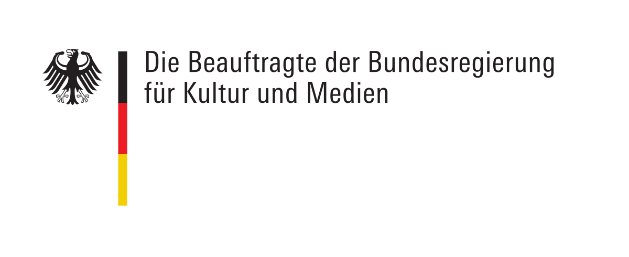 Donnerstag, 17. Oktober 2019Donnerstag, 17. Oktober 2019Donnerstag, 17. Oktober 2019bis 15.00Anreise (Kaffee und Kuchen im Domus)Anreise (Kaffee und Kuchen im Domus)15:30– 17:30:SE 1: Eröffnung, Begrüßung, EinführungSE 1: Eröffnung, Begrüßung, EinführungUta Kührt, TartuUta Kührt, TartuDr. Martin Pabst,Dr. Martin Pabst,KielKiel18.00 – 19.15Abendessen (Big Ben, Riia 4) Abendessen (Big Ben, Riia 4) 19:30 – 21.30 SE 2: The Singing Revolution SE 2: The Singing Revolution Dr. Martin Pabst,Dr. Martin Pabst,KielKiel21.30 – 23.00SE 3: Mein Lied, Dein Lied, unser LiedSE 3: Mein Lied, Dein Lied, unser LiedDr. Martin Pabst,Dr. Martin Pabst,KielKielFreitag, 18. Oktober 2019Freitag, 18. Oktober 2019Freitag, 18. Oktober 201907.00 – 09.30Frühstück im HostelFrühstück im Hostel10.00 – 11.15SE 4: Sanctus – Die mittelalterliche MesseSE 4: Sanctus – Die mittelalterliche MesseProf. Dr. GuntarsProf. Dr. Guntarsals Beginn (deutschbaltischer) als Beginn (deutschbaltischer) Prānis, RigaPrānis, RigaMusikgeschichteMusikgeschichte11.15 – 11.30KaffeepauseKaffeepause11.30 – 13.00SE 5: Reformation und Pietismus – Das SE 5: Reformation und Pietismus – Das Prof. Dr. GvidoProf. Dr. Gvidoevangelische Kirchenlied als Brückeevangelische Kirchenlied als BrückeStraube, RigaStraube, Riga13.00 – 14.00Mittagessen (Wilde)Mittagessen (Wilde)14.00 – 15.30SE 6: Hausmusik und Konzerte – Musik inSE 6: Hausmusik und Konzerte – Musik inDr. Reet Bender,Dr. Reet Bender,der deutschbaltischen Literaturder deutschbaltischen LiteraturTartu Tartu 15.30 – 16.00KaffeepauseKaffeepause16.00 – 17.30SE 7: „Des Knaben Liederschatz“ – SE 7: „Des Knaben Liederschatz“ – Dr. Tiiu Ernits, Dr. Tiiu Ernits, Schulischer Musikunterricht im Baltikum Schulischer Musikunterricht im Baltikum TallinnTallinndes 19. Jahrhundertsdes 19. Jahrhunderts17.30 – 18.30Abendessen (Püssirohukelder)Abendessen (Püssirohukelder)18.30 – 21.30SE 8: Deutschbaltischer Gesellschaftstanz SE 8: Deutschbaltischer Gesellschaftstanz N.N., TartuN.N., Tartuund estnischer Volkstanz und estnischer Volkstanz Dr. Martin Pabst,Dr. Martin Pabst,KielKielSamstag, 19. Oktober 2019Samstag, 19. Oktober 201908.00 – 09.30Frühstück im Hostel 10.00 – 11.15SE 09: August Heinrich von Weyrauch – Helmut Scheun-Helmut Scheun-der „baltische Schubert“chen, Stuttgartchen, Stuttgart11.15 – 11.30Kaffeepause11.30 – 13.00SE 10: Eine kurze Blüte – Die deutsch-Caroline Haubold,Caroline Haubold,baltischen SängerfesteTartuTartu13.00 – 14.00Mittagessen (La Dolce Vita)14.00 – 15.30SE 11: Überall ist Musik – auch in TartuCaroline Haubold,Caroline Haubold,TartuTartu15.30 – 16.00Pause16.00 – 18.00SE 12: Identität und Freiheitswille – die Prof. Dr. Kristin Prof. Dr. Kristin estnischen und lettischen SängerfesteKuutma und Kuutma und Caroline Haubold,Caroline Haubold,TartuTartu18.00 – 20.30Abendessen Vorbereitung auf den Kulturabend; Freizeit20.30 – 01.00Teilnahme am Kulturabend der StiftungDomus Dorpatensis Sonntag, 20. Oktober 2019Sonntag, 20. Oktober 201908.00 – 10.30Frühstück im Hostel11.00 – 12.30SE 13: Über alle Grenzen – Schlager im Alberts Rokpelnis,Alberts Rokpelnis,Baltikum der ZwischenkriegszeitValmieraValmiera12.30 – 13.00Mittagessen im Domus13.00 – 14.00SE 14: Feedbackrunde, Dankesworte, Dr. Martin Pabst,Dr. Martin Pabst,AusblickKielKielab 14.00 Uhr Abreise der Teilnehmer/innen